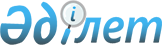 Об утверждении на 2000 год номенклатуры видов товаров (работ, услуг), государственные закупки которых осуществляются у субъектов малого предпринимательства
					
			Утративший силу
			
			
		
					Постановление Правительства Республики Казахстан от 2 октября 2000 года N 1486. Утратило силу постановлением Правительства Республики Казахстан от 23 апреля 2008 года N 381.



      


Сноска. Постановление Правительства РК от 2 октября 2000 года N 1486 утратило силу постановлением Правительства РК от 23.04.2008 


 N 381 


.



      В целях реализации статьи 25-2 
 Закона 
 Республики Казахстан от 16 июля 1997 года "О государственных закупках" Правительство Республики Казахстан постановляет: 



      1. Утвердить на 2000 год номенклатуру видов товаров (работ, услуг), государственные закупки которых осуществляются у субъектов малого предпринимательства и являются обязательными для всех государственных органов и учреждений, финансируемых за счет средств государственного бюджета согласно приложению. 



      2. Государственным органам и учреждениям, финансируемым за счет средств государственного бюджета, при осуществлении государственных закупок товаров (работ, услуг), перечисленных в приложении к настоящему постановлению, организовать в установленном законодательством порядке государственные закупки у субъектов малого предпринимательства в объеме до 10 процентов от общего объема закупок данных товаров (работ, услуг). 



      3. Установить, что при осуществлении государственных закупок товаров (работ, услуг), перечисленных в приложении настоящего постановления у субъектов малого предпринимательства, приоритет имеют отечественные товаропроизводители. 



      4. Настоящее постановление вступает в силу со дня подписания и подлежит опубликованию. 




      

Премьер-Министр




      Республики Казахстан





                                                  Приложение

                                         к постановлению Правительства 

                                              Республики Казахстан

                                         от 2 октября 2000 года N 1486




 



                            Номенклатура 

         видов товаров (работ, услуг), государственные закупки

              которых осуществляются у субъектов малого

                       предпринимательства

                    Продовольственные товары

Мука

Хлеб, хлебобулочные изделия

Макаронные изделия

Крупы     

Молоко и сливки

Масла сливочные и растительные, жиры

Кисломолочная продукция

Колбасные изделия

Продукция из рыбы (свежая, свежемороженная, копченая)

Безалкогольные напитки, соки

Кондитерские изделия

Яйца

Мед натуральный

Овощи, фрукты (консервированные)

Сахар (песок, рафинад, кусковой)

                       Промышленные товары     

Одежда меховая (натуральная, искусственная) и ее принадлежности,

меховые головные уборы, шкуры меховые

Продукция трикотажной промышленности

Изделия швейные

обувь

Кремы для обуви

Мебель бытовая, школьная и офисная

Строительные материалы:

     бумага обойная (обои) и другие настенные покрытия

     плиты для мощения полов, печей

     конструкции строительные чугунные, стальные

     кирпич

     пиломатериалы

     столярные изделия

     стеклопакеты

     пенопластиковые плиты

     изделия из асфальта и аналогичных материалов

     бетонные и железобетонные изделия

     детали строительные из пластмасс (двери, пороги, окна, рамы, ставни)  

     материалы и изделия облицовочные из природного камня, наполнители,

дорожные материалы из природного камня (щебень, гравий)

     полиэтиленовые трубы

Декоративные изделия из дерева, керамики (фарфор, фаянс)

Изделия из алюминия        

Оборудование:

     нестандартное оборудование

     шахтное оборудование

                              Услуги

Полиграфические услуги     

Ремонтно-строительные работы

Транспортно-экспедиционные услуги

Медицинские (стоматологические)

Ремонт сложно-бытовой техники

Ритуальные услуги

Юридические и нотариальные

Услуги общепита

Посреднические услуги, в том числе по хранению и реализации

горюче-смазочных материалов

Жилищно-коммунальные услуги     

(Специалисты: Склярова И.В.,

              Цай Л.Г)     

					© 2012. РГП на ПХВ «Институт законодательства и правовой информации Республики Казахстан» Министерства юстиции Республики Казахстан
				